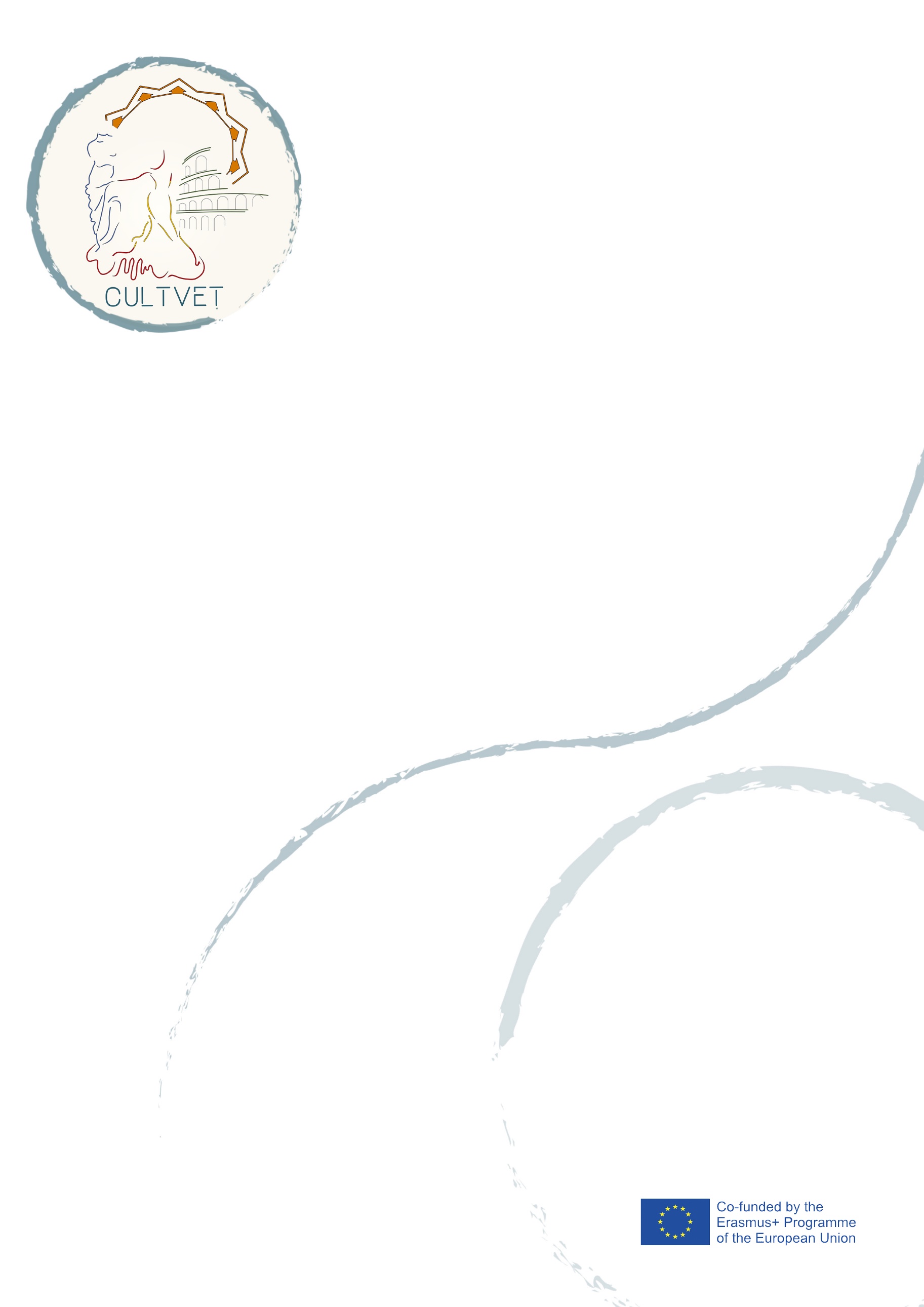 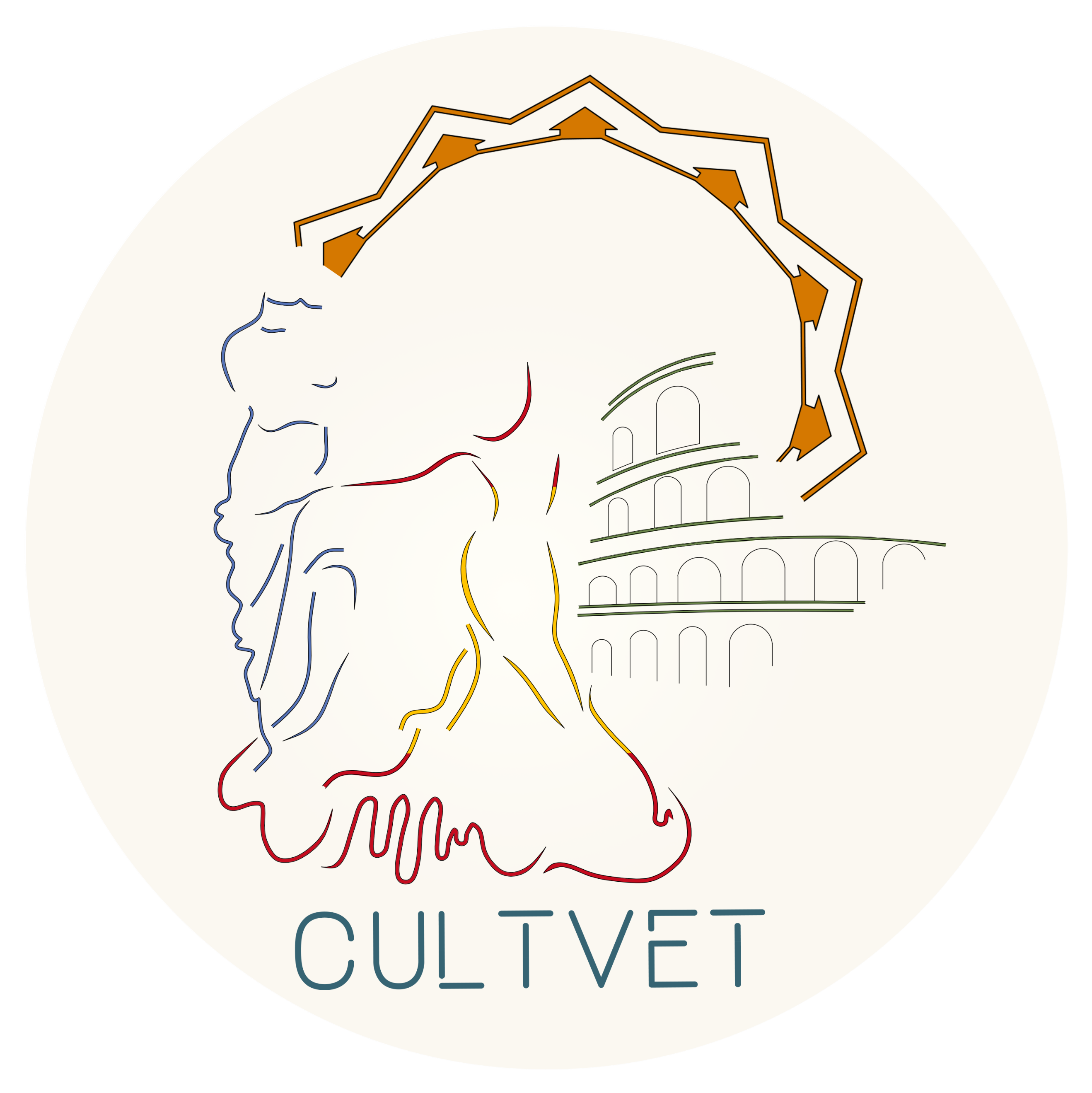 Name and surnameBorn (state, country, city)                                                  on (date)Identity document (type)                                                    nr. AddressCity, country of residencePhone nr.							mobilee-mailI hereby forward my application for training offered by the project CulTVET and declare to be fully informed about the activities foreseen. If accepted, I give my availability and commitment to attend to the training and apprenticeship program.I am informed about, interested and available to perform my apprenticeship abroad if selected by the project.Date								Signature________________					        	_______________________In compliance with the EU Regulation 679/2016, the above declared personal data will be processed in solely for the purposes of the project.For similar purposes, they will be transmitted to the competent European Union offices, in compliance with the provisions concerning the implementation of training interventions. The controller of your personal data processing is the Chamber of Commerce of Seville, for the said purposes:BASIC INFORMATION OF DATA PROTECTION:Responsible: OFFICIAL CHAMBER OF COMMERCE, INDUSTRY, SERVICES AND NAVIGATION OF SEVILLEDPO: dpo.corporacion@eusa.esPurpose: Management of the commercial and / or contractual relationship for the provision of the required and / or contracted service.Sending information and / or institutional, commercial communications and any public or private activity investee and / or entrusted to CHAMBER OF COMMERCE OF SEVILLE by any means.Legitimation: The legal base for data processing is the set of laws and regulations applicable to the relationship that CHAMBER OF COMMERCE OF SEVILLE establishes with you.Recipients: Data communications to third parties are not provided, except in compliance with a legal obligation or specific service or project requirements.Rights. You can exercise the rights of access, rectification, deletion, limitation, opposition and portability, as well as other rights explained in the Additional Information that you can consult at https://camaradesevilla.com/politica-privacy-2 /□   I agree to the publication by CulTVET project of photo, audio and video of me taken during project activities and courses□   I agree to the transfer of my data to the required entities to provide services object of this project.